Pressemelding					mandag 5 september  2011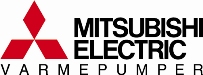 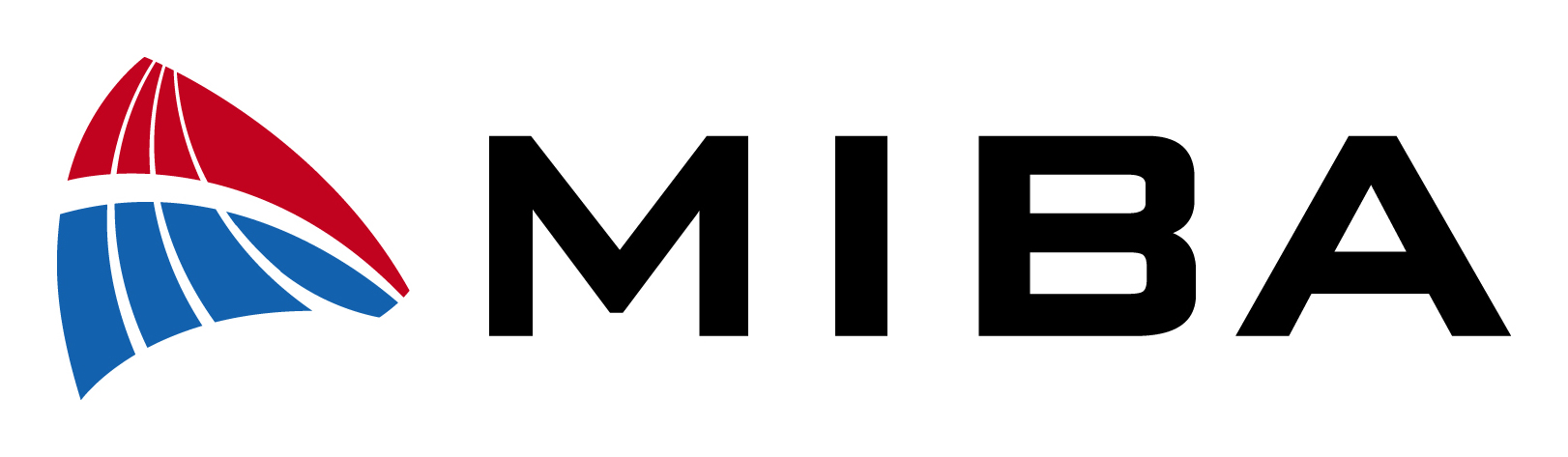 Ny mann på luft vann teknisk support hos Miba ASJoacim Andersen begynte hos Miba den 1. September 2011 som teknisk support på luft vann. Han blir en viktig brikke i Miba sin satsning på luft til vann varmepumper – og vårt supportteam blir nå ytterligere styrket. Dette er spesielt viktig nå som den nye Ecodan serien med luft til vann varmepumper er kommet.Joacim har fagbrev som kjølemontør, og kommer fra lignende oppgaver fra tidligere arbeidsgiver.Miba er veldig glade for å få med Joacim med på laget – totalt er det nå 22 stk som jobber hos Miba. Etterspørselen etter Mitsubishi Electric varmepumper er stadig stigende, og det vil bli ansatt flere i tiden fremover. Joacim kan nåes på joacim@miba.no Kontaktpersoner pressemelding:Einar Smidesang	 Markedssjef 		
48 89 19 37 einar@miba.no Joacim Andersen	Teknisk support luft/vann varmepumper	 
97 71 01 77 stian@miba.no Bildemateriale:
Joacim.jpg  (Teknisk support luft vann)
Joacim1.jpg  (Teknisk support luft vann)
ME_varmepumper. jpg (logo Mitsubishi Electric)
Miba.jpg (logo Miba AS)